ДОГОВОР О СОТРУДНИЧЕСТВЕ
МБОУ СОШ №14 г. ШАХТЫ РОСТОВСКОЙ ОБЛАСТИ 
И ГОСУДАРСТВЕННЫМ БЮДЖЕТНЫМ ПРОФЕССИОНАЛЬНЫМ
ОБРАЗОВАТЕЛЬНЫМ УЧРЕЖДЕНИЕМ
РОСТОВСКОЙ ОБЛАСТИ«ШАХТИНСКИЙ ПОЛИТЕХНИЧЕСКИЙ КОЛЛЕДЖ»                     01 сентября	2023 г.ГБПОУ РО «ШПТК» в лице директора Головина Игоря Николаевича, именуемое в дальнейшем «Колледж», действующего на основании Устава с одной стороны и МБОУ СОШ №14 г. Шахты Ростовской области в лице директора Кучук Людмилы Владасовны, именуемое в дальнейшем «Школа» с другой стороны, заключили нижеследующий договор:Предмет договораСовместная работа по проведению профориентационной деятельности с целью оказания помощи ученикам школы в выборе профессии, реализации образовательных программ непрерывного профессионального образования, создания научно-методической базы и практических структур.Обязательства «Колледжа»«Колледж» на основании договора предоставляет свою материально-техническую базу «Школе» для проведения теоретических и практических занятий.Совместно со «Школой» разрабатывает интегрированные программы совместного обучения школьников старших классов.Принимает участие в разработке учебно-методических материалов, разработке учебных планов и программ для реализации непрерывного образования.Обеспечивает эффективное использование учебной материально-технической базы для обучения учащихся школы.Принимает участие в олимпиадах, смотрах-конкурсах, в выставках технического творчества и других совместных мероприятиях.Систематически изучает и обобщает данные о совместной деятельности учащихся «Школы» и на основе этого совершенствует обучение и воспитание учащихся.Обязательства «Школы»С учетом потребности в регионе рабочих по профессиям машиностроительного профиля содействовать поступлению учащихся школы в «Колледж» по востребованным профессиям.Направляет учащийся «Школы» для обучения выбранным профессиям по совместно разработанным интегрированным программам.Принимает участие в научно-методических заседаниях, разработке учебных планов и программ.Принимает участие в олимпиадах, смотрах-конкурсах, в выставках технического творчества, конкурсах профессионального мастерства.Совместно участвуют в организации воспитания, физической подготовки, культурномассовой работы с учащимися.Проводит совместно с «Колледжем» мероприятия по профессиональной ориентации молодежи и учащихся общеобразовательных школ.Принимает участие в научно-педагогических и воспитательных мероприятиях, проводимых в «Колледже».Каждая из сторон, подписавшая Договор, вправе вносить предложения об изменении и дополнении Договора, которые не создают препятствий для реализации принятых сторонами обязательств.Настоящий Договор вступает в силу со дня его подписания и действует в течение 2023года. Действие Договора продлевается по согласованию сторон.Юридические адреса сторон:«Колледж»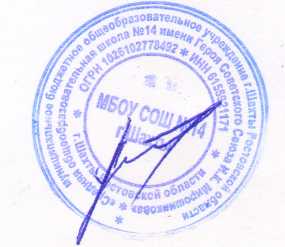 346519, г. Шахты, Ростовской области, ул. Пограничная, д.47-в									Директор МБОУ СОШ №14        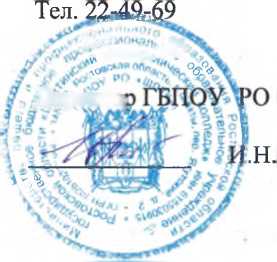 